Duke OESO Guidelines for Safe Use of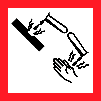 Sulfuric acidComplete Lab-Specific Safety Information on page 2Duke OESO Guidelines for Safe Use ofSulfuric acidComplete Lab-Specific Safety Information on page 2Duke OESO Guidelines for Safe Use ofSulfuric acidComplete Lab-Specific Safety Information on page 2Duke OESO Guidelines for Safe Use ofSulfuric acidComplete Lab-Specific Safety Information on page 2Duke OESO Guidelines for Safe Use ofSulfuric acidComplete Lab-Specific Safety Information on page 2HazardsPotential HazardsCorrosive - causes severe skin burns and serious eye damage. Corrodes metals.Reacts with most metals to produce hydrogen gas, which is flammable and explosive.Can react with many substances to generate highly toxic products. Reactions may be violent.Possible carcinogen and particularly hazardous substance.OSHA Permissible Exposure Limit (PEL) is 1 mg/m3 over 8 hours.For more information, see the SDS and the Lab Chemical Safety Summary for Sulfuric Acid.Corrosive - causes severe skin burns and serious eye damage. Corrodes metals.Reacts with most metals to produce hydrogen gas, which is flammable and explosive.Can react with many substances to generate highly toxic products. Reactions may be violent.Possible carcinogen and particularly hazardous substance.OSHA Permissible Exposure Limit (PEL) is 1 mg/m3 over 8 hours.For more information, see the SDS and the Lab Chemical Safety Summary for Sulfuric Acid.Corrosive - causes severe skin burns and serious eye damage. Corrodes metals.Reacts with most metals to produce hydrogen gas, which is flammable and explosive.Can react with many substances to generate highly toxic products. Reactions may be violent.Possible carcinogen and particularly hazardous substance.OSHA Permissible Exposure Limit (PEL) is 1 mg/m3 over 8 hours.For more information, see the SDS and the Lab Chemical Safety Summary for Sulfuric Acid.Hazard ControlsSelection & PurchasePurchase the smallest, shatter resistant containers (such as PVC-coated glass), at the lowest concentration possible.Consider alternate methods and use a less dangerous acid if possible.Buy inert absorbent or spill pads that can be used to absorb small spills of sulfuric acid.Purchase the smallest, shatter resistant containers (such as PVC-coated glass), at the lowest concentration possible.Consider alternate methods and use a less dangerous acid if possible.Buy inert absorbent or spill pads that can be used to absorb small spills of sulfuric acid.Purchase the smallest, shatter resistant containers (such as PVC-coated glass), at the lowest concentration possible.Consider alternate methods and use a less dangerous acid if possible.Buy inert absorbent or spill pads that can be used to absorb small spills of sulfuric acid.Hazard ControlsStorage & TransportStore in secondary containment in a well ventilated area.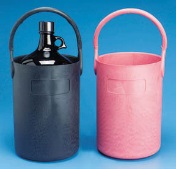 Store away from incompatibles such as organics, bases, halides, nitrates, chlorates, reducing agents, and others.Transport in secondary containment, preferably a 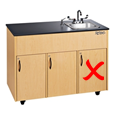 Polyethylene or other non-reactive acid/solvent bottle carrier. 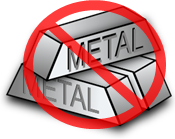 Store below eye level but not on the floor.Store away from metal and do not store under the sink.Store in secondary containment in a well ventilated area.Store away from incompatibles such as organics, bases, halides, nitrates, chlorates, reducing agents, and others.Transport in secondary containment, preferably a Polyethylene or other non-reactive acid/solvent bottle carrier. Store below eye level but not on the floor.Store away from metal and do not store under the sink.Store in secondary containment in a well ventilated area.Store away from incompatibles such as organics, bases, halides, nitrates, chlorates, reducing agents, and others.Transport in secondary containment, preferably a Polyethylene or other non-reactive acid/solvent bottle carrier. Store below eye level but not on the floor.Store away from metal and do not store under the sink.Hazard ControlsEngineering ControlsEyewash/drench hose is required in immediate work area. For large quantities a safety shower will also be needed.Work in a clean chemical fume hood free of incompatible  materials.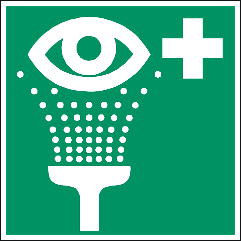 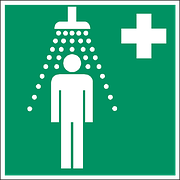 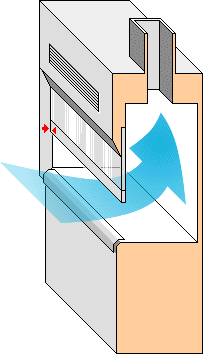 Hazard ControlsWork Practice ControlsWhen diluting, add acid to water slowly, in small amounts. (Never add water to acid!)Work with the smallest practicable amount and lowest practicable concentration.Decontaminate work area by wiping it down with a soap and water solution. When diluting, add acid to water slowly, in small amounts. (Never add water to acid!)Work with the smallest practicable amount and lowest practicable concentration.Decontaminate work area by wiping it down with a soap and water solution. When diluting, add acid to water slowly, in small amounts. (Never add water to acid!)Work with the smallest practicable amount and lowest practicable concentration.Decontaminate work area by wiping it down with a soap and water solution. Hazard ControlsPersonal Protective Equipment(PPE)Wear closed-toed shoes and clothing covering the legs. Minimum PPE: 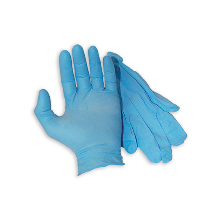 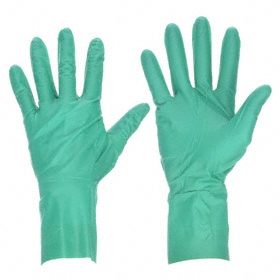 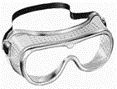 Buttoned lab coatSafety goggles5 mil NEOPRENE gloves or 2 pairs of 4 mil NITRILE gloves for 10 - 30 minutes of protection. Change immediately if splashed.Wear closed-toed shoes and clothing covering the legs. Minimum PPE: Buttoned lab coatSafety goggles5 mil NEOPRENE gloves or 2 pairs of 4 mil NITRILE gloves for 10 - 30 minutes of protection. Change immediately if splashed.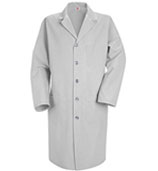 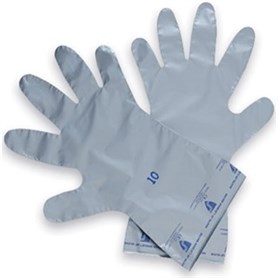 Hazard ControlsPersonal Protective Equipment(PPE)Risk of splash/work with >100 ml add: face shield, impervious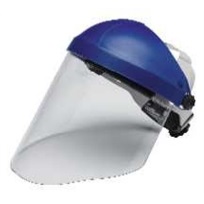 apron & sleeves (or coverall). For expected glove contact use gloves rated for > 60 minutes with sulfuric acid (e.g., laminate or butyl). Wash hands at time of glove change. Risk of splash/work with >100 ml add: face shield, imperviousapron & sleeves (or coverall). For expected glove contact use gloves rated for > 60 minutes with sulfuric acid (e.g., laminate or butyl). Wash hands at time of glove change. 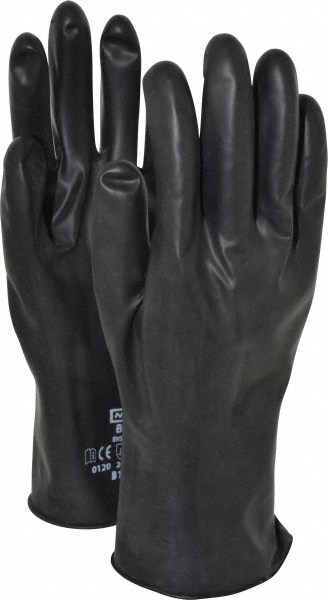 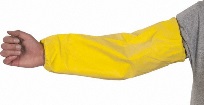 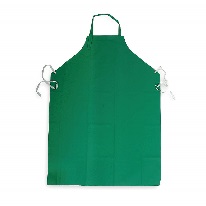 OtherEmergenciesSee Emergency Response or flip chart and/or lab specific chemical hygiene plan. For clean-up of small spills (<200 ml), wear butyl or laminate gloves and neutralize with sodium carbonate from edge to center, then absorb with inert material.  Do not use combustible materials such as saw dust to absorb sulfuric acid spills!See Emergency Response or flip chart and/or lab specific chemical hygiene plan. For clean-up of small spills (<200 ml), wear butyl or laminate gloves and neutralize with sodium carbonate from edge to center, then absorb with inert material.  Do not use combustible materials such as saw dust to absorb sulfuric acid spills!See Emergency Response or flip chart and/or lab specific chemical hygiene plan. For clean-up of small spills (<200 ml), wear butyl or laminate gloves and neutralize with sodium carbonate from edge to center, then absorb with inert material.  Do not use combustible materials such as saw dust to absorb sulfuric acid spills!OtherWasteSee lab-specific chemical hygiene plan, Lab Chemical Waste Management Practice, and Drain Disposal Practice. DO NOT MIX sulfuric acid waste with incompatible wastes (e.g., organics)!!!See lab-specific chemical hygiene plan, Lab Chemical Waste Management Practice, and Drain Disposal Practice. DO NOT MIX sulfuric acid waste with incompatible wastes (e.g., organics)!!!See lab-specific chemical hygiene plan, Lab Chemical Waste Management Practice, and Drain Disposal Practice. DO NOT MIX sulfuric acid waste with incompatible wastes (e.g., organics)!!!OtherTrainingSign signature page in lab-specific chemical hygiene plan to indicate review.Sign signature page in lab-specific chemical hygiene plan to indicate review.Sign signature page in lab-specific chemical hygiene plan to indicate review.OtherQuestionsContact OESO Lab Safety at 919-684-8822 or labsafety@dm.duke.eduContact OESO Lab Safety at 919-684-8822 or labsafety@dm.duke.eduContact OESO Lab Safety at 919-684-8822 or labsafety@dm.duke.eduLab-Specific Safety Information for Sulfuric AcidSupplements the Guidelines for Safe Use of Sulfuric AcidLab-Specific Safety Information for Sulfuric AcidSupplements the Guidelines for Safe Use of Sulfuric AcidLab-Specific Safety Information for Sulfuric AcidSupplements the Guidelines for Safe Use of Sulfuric AcidLab-Specific Safety Information for Sulfuric AcidSupplements the Guidelines for Safe Use of Sulfuric AcidLabPI NameLabLocationLab-Specific Hazard ControlsPurchaseDetailsMaximum container sizeLab-Specific Hazard ControlsPurchaseDetailsMaximum concentrationLab-Specific Hazard ControlsPurchaseDetailsContainer typePurchase in PVC coated or HDPE “poly” bottle if possiblePurchase in PVC coated or HDPE “poly” bottle if possibleLab-Specific Hazard ControlsPurchaseDetailsSpecific product informationLab-Specific Hazard ControlsStorage Specific locationLab-Specific Hazard ControlsUse InformationDesignated work area (specific room(s) and area(s))Lab-Specific Hazard ControlsUse InformationMaximum quantity Lab-Specific Hazard ControlsUse InformationGloves  (Note other PPE requirements in Guidelines)If glove contact is NOT anticipated 5 mil NEOPRENE gloves OR 2 pairs of 4 mil NITRILE glovesIf glove contact IS anticipated LaminateOR  ButylIf glove contact IS anticipated LaminateOR  ButylIf glove contact IS anticipated LaminateOR  ButylLab-Specific Hazard ControlsUse InformationPPE Storage LocationLab-Specific Hazard ControlsUse InformationLocation of supplies for spill clean-upLab-Specific Hazard ControlsWaste InformationDetails about waste (location, type of container)Lab-Specific Hazard ControlsDetails of Process